Uitvoeringsverzoek palliatieve sedatie 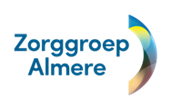 Ondergetekende: 				        	       (Huisarts of diens vervanger)Van patiënt:						       Geboortedatum:Adres: 	Telefoonnummer: BSN: Verzoekt de verpleegkundige van TTV ZGA/ Buurtzorg/ Hospice Almere* de handeling ‘continue subcutane toediening midazolam’ uit te voeren conform de richtlijnen beschreven in Pallialine.Aanvullende gegevensIndicatie en refractair symptoom:  Dosering subcutaan toe te dienen midazolam:Startbolus: __________ mg (toe te dienen door arts, subcutaan of intramusculair)Onderhoudsdosering: _________ mg/ 24 uur, dat is dan: __________ mg/ uurBolus (volgens protocol):  5 mg à 2 uurOphogen volgens richtlijn zonder de arts te consulteren: ja / nee*Elke ophoging doorgegeven aan de arts: ja / nee*Deze dosering is nagerekend door: _________________________________________ (naam collega huisarts/ verpleegkundige/ apotheker)Verwisselen naald & lijn minimaal 1 x per week, en verder op geleide van conditie van insteekopening. Blaaskatheter inbrengen/verzorgen: ja /nee* Als er een katheter met toebehoren nodig is, dit van tevoren bestellen bij leverancier hulpmiddelen of uit eigen voorraad declareren (prestatiecode 12906). In geval van ANZ kan dit via de Brug. Continue subcutane toediening morfine -> ander uitvoeringsverzoek invullen!Patiëntgebonden punten van aandacht: misselijkheid / obstipatie / jeuk / ileus / delier / blaasretentie / droge mond / sufheid /  hallucinatiesoverig*: Datum : 			Plaats:				Handtekening arts:Om patiënt aan te melden, bel: 06-30054455 (TTV ZGA), Buurtzorg of 06-20653071 (WV Hospice).Ingevuld formulier per mail sturen aan apotheek de Brug EN betrokken thuiszorgorganisatie. (recept.debrug@zorggroep-almere.nl, TTV ZGA: ttv@zorggroep-almere.nl, Buurtzorg of Hospice Almere: hospice@zorggroep-almere.nl).*Doorhalen wat niet van toepassing is.Documenteigenaar: kaderhuisarts palliatieve zorg Almere, versie 3 dd 27 juli 2022